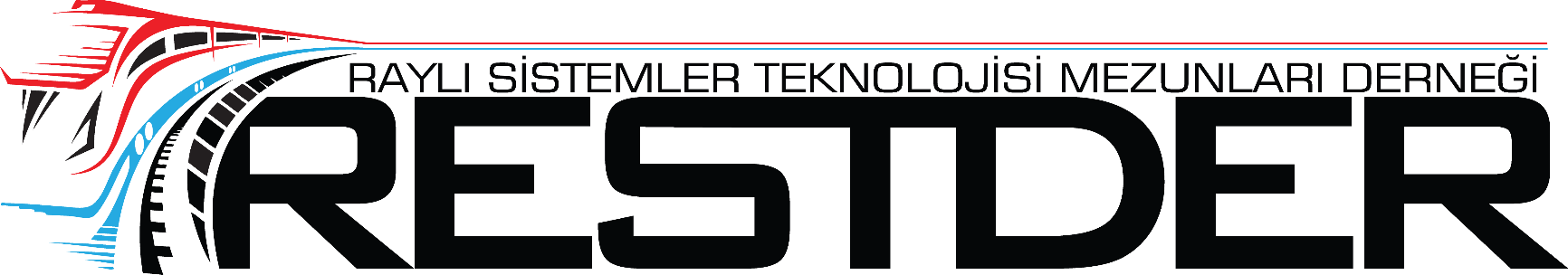 					AD SOYADKişisel BilgilerAd Soyad	……..Doğum Tarihi	……..Doğum Yeri	…….Medeni Durumu	…….Askerlik Durumu	…….İletişim BilgileriAdres                           ……..Cep                               ……           E-Posta                       ……..İş Deneyimi…………..  Eğitim Bilgileri………..Yabancı Dil……..Yetkinlikler (Sertifikalar-Eğitimler)	………..Ek BilgilerEhliyet : …….Sigara : ……… Referanslar……….